Agorà Giovani 25/11/2022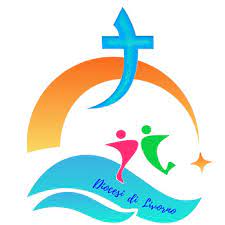 La fretta dell’Amore – gli incontri in MatteoIl centurioneDa quest’anno a rotazione ogni parrocchia presente nelle Agorà presterà servizio in essa aiutando la Pastorale Giovanile diocesana a Santa Teresa di Calcutta o il gruppo giovani parrocchiale nella parrocchia che ospita l’AgoràAmbientazione:In mezzo alla navata centrale si posizioni la croce donata dal Vescovo per i giovani della Diocesi (o altra croce molto alta) con dei nastri legati attorno per poi essere aperta successivamente dopo il vangelo e poter diventare una tenda con la croce e i giovani sotto.A lato dell’ambone (o nel centro del presbiterio) viene posizionata la scritta “Eccomi”, in polistirolo, utilizzata il 9 di settembre a Santa Teresa di Calcutta nell’incontro con i cresimandi;La scritta “Eccomi” verrà fatta trovare ad ogni Agorà con una delle lettere colorata (in ordine e non colorata durante l’Agorà ma già pronta per l’Agorà); INIZIO DELL’AGORA’Proiezione del video del centurione dal film di Zeffirelli;La fine del film viene frammentata /distorta come nelle vecchie televisioni per prepararsi al punto successivo;Intronizzazione della Parola con l’Evangeliario dal fondo di chiesa e portarlo in processione fino al centro della navata centrale dove è presente un leggio davanti alla croceIl canto di intronizzazione è: “Quando la tempesta arriverà”;Il vangelo verrà proclamato dal centro della navata;Quando la Parola arriva davanti alla croce viene letto il seguente commento: Voltiamoci verso la Parola di Dio.Si proclama poi il Vangelo:Vangelo secondo Matteo (Matteo 8:5-13) – nel libro donato dal Vescovo (Matteo 8,1-17)5Entrato in Cafàrnao, gli venne incontro un centurione che lo scongiurava e diceva: 6«Signore, il mio servo è in casa, a letto, paralizzato e soffre terribilmente». 7Gli disse: «Verrò e lo guarirò». 8Ma il centurione rispose: «Signore, io non sono degno che tu entri sotto il mio tetto, ma di' soltanto una parola e il mio servo sarà guarito. 9Pur essendo anch'io un subalterno, ho dei soldati sotto di me e dico a uno: «Va'!», ed egli va; e a un altro: «Vieni!», ed egli viene; e al mio servo: «Fa' questo!», ed egli lo fa».
10Ascoltandolo, Gesù si meravigliò e disse a quelli che lo seguivano: «In verità io vi dico, in Israele non ho trovato nessuno con una fede così grande! 11Ora io vi dico che molti verranno dall'oriente e dall'occidente e siederanno a mensa con Abramo, Isacco e Giacobbe nel regno dei cieli, 12mentre i figli del regno saranno cacciati fuori, nelle tenebre, dove sarà pianto e stridore di denti». 13E Gesù disse al centurione: «Va', avvenga per te come hai creduto». In quell'istante il suo servo fu guarito.Riproduzione delle seguenti frasi registrate da dei ragazzi con una musica sottofondo in questa sequenza:Gesù il mio amico si sente soloGesù il mio amico è stato preso in giro a scuolaGesù la mia amica si blocca durante le interrogazioniGesù i genitori di una mia amica litigano sempre e pensa sia colpa suaGesù la mia amica non si piaceGesù il mio amico non si sente accettato dai suoi compagni di classeDopo la riproduzione di ogni frase un ragazzo o una ragazza prende uno dei lembi attorcigliati alla croce e resta ferma vicino ad essa. Dopodiché da un altro RAGAZZO viene letto:Verrò e ti aiuterò Alla fine di ogni riproduzione e risposta, viene letta questa frase:“Signore io non sono degno che tu entri sotto il mio tetto”Dopo questa frase tratta dal Vangelo i ragazzi che hanno preso i lacci dei lembi attorno alla croce li prendono e li aprono attaccandoli alle colonne della chiesa: deve uscire fuori la croce con attaccati i lembi che formano una tenda sotto la quale ci sono i ragazzi;Lectio di don Salvatore Glorioso, direttore della Pastorale Giovanile diocesana dell’Arcidiocesi metropolita di PisaRisonanze cantate (prendere appunti dalla proclamazione del Vangelo e dalla lectio per poter fare le risonanze cantate) Adorazione eucaristica(Viene preparato tutto prima dell’Agorà sul presbiterio)Sull’altare viene preparato un “oceano” di lumini stile TaizéSchema dell’adorazione (alternare con i canti)CantiLetture di frasi riprese dal vangeloLetture di frasi riprese dalla LectioSilenziGesù viene esposto su di una colonna ai piedi del presbiterio davanti alla tenda (NON SOTTO LA TENDA) BENEDIZIONE (SENZA ORAZIONE E ACCLAMAZIONI)REPOSIZIONEFesta finaleCi si sposta nel giardino/salone per un momento di festaPreparare aperitivo a buffet, canzoni, balli…Cose da preparareChiamare la parrocchia che aiuta nel servizio e accordarsiEvangeliario Ceri (per l’Evangeliario, per SS. Sacramento)La scritta in polistirolo “ECCOMI”Proiettore, computer e telecamera Frasi registrate dei ragazzi+Lumini davanti all’altare e colonna dove esporre GesùCanti e MicrofoniStola, CamiceVelo omerale, Ostensorio e turiboloLumini sull’altareVideo film di Zeffirelli del centurioneCroce e lembi per la tendaLeggio per la Parola sotto la croceSchema d’adorazione (prendere appunti nella Lectio per le frasi da ripetere)Risonanze cantateFoglietti con il vangelo da dare ai ragazzi (e libri donati dal Vescovo per i ragazzi)